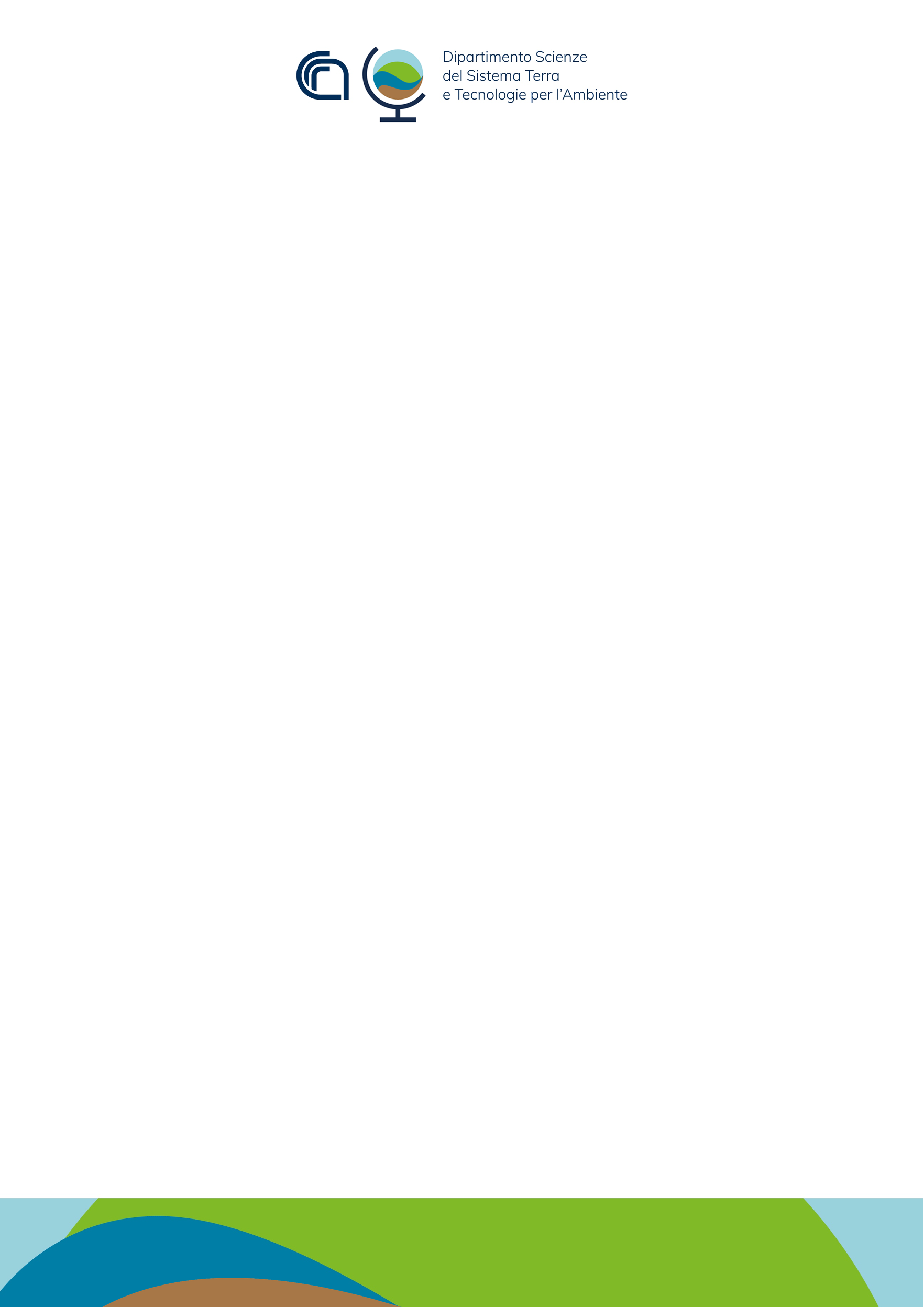 Lorem ipsum dolor sit amet, labore et.Lorem ipsum dolor sit amet, consectetur adipiscing elit, sed do eiusm.Data xx00:00 Lorem ipsum minim00:00 Dolor sit amet00:00 Consectetur adipiscingSed do eiusmod tempor incididunt:Lorem ipsum dolor sit amet, consectetur adipiscing elitSed do eiusmod tempor incididunt ut labore et dolore magna Ut enim ad minim veniam, quis nostrud exercitation ullamco Laboris nisi ut aliquip ex ea commodo consequatData xx00:00 Lorem ipsum minim00:00 Dolor sit amet00:00 Consectetur adipiscingSed do eiusmod tempor incididunt:Lorem ipsum dolor sit amet, consectetur adipiscing elitSed do eiusmod tempor incididunt ut labore et dolore magna Ut enim ad minim veniam, quis nostrud exercitation ullamco Laboris nisi ut aliquip ex ea commodo consequat